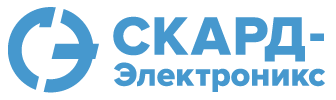 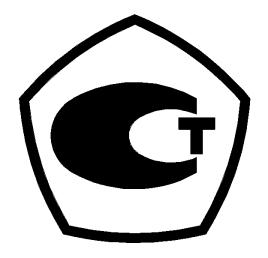 Антенна сверхШИРОКОПОЛОСНАЯ измерительная РЕКОНФИГУРИРУЕМАЯ БИКОНИЧЕСКАЯП6-111КНПР.464641.028Заводской №150122436ФОРМУЛЯРКНПР.464641.028 ФО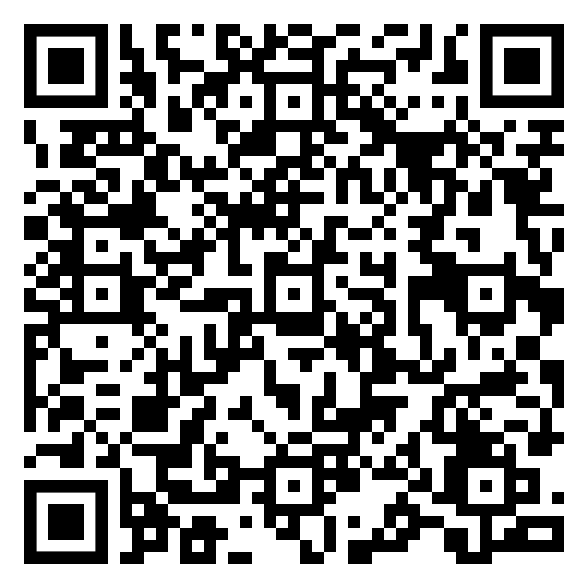 СОДЕРЖАНИЕСтр.1	ОБЩИЕ УКАЗАНИЯ	42	ОСНОВНЫЕ СВЕДЕНИЯ ОБ ИЗДЕЛИИ	43	ОСНОВНЫЕ ТЕХНИЧЕСКИЕ ДАННЫЕ	44	ИНДИВИДУАЛЬНЫЕ ОСОБЕННОСТИ ИЗДЕЛИЯ	65	КОМПЛЕКТНОСТЬ	66	РЕСУРСЫ, СРОКИ СЛУЖБЫ И ХРАНЕНИЯ. ГАРАНТИИ ИЗГОТОВИТЕЛЯ	77	КОНСЕРВАЦИЯ	88	СВИДЕТЕЛЬСТВО ОБ УПАКОВЫВАНИИ	99	СВИДЕТЕЛЬСТВО О ПРИЕМКЕ	1010	ДВИЖЕНИЕ ИЗДЕЛИЯ ПРИ ЭКСПЛУАТАЦИИ	1111	УЧЕТ РАБОТЫ ИЗДЕЛИЯ	1412	УЧЕТ ТЕХНИЧЕСКОГО ОБСЛУЖИВАНИЯ	1613	УЧЕТ РАБОТЫ ПО БЮЛЛЕТЕНЯМ И УКАЗАНИЯМ	1714	РАБОТЫ ПРИ ЭКСПЛУАТАЦИИ	1815	ПЕРИОДИЧЕСКИЙ КОНТРОЛЬ ОСНОВНЫХ ЭКСПЛУАТАЦИОННЫХ И ТЕХНИЧЕСКИХ ХАРАКТЕРИСТИК	1916	СВЕДЕНИЯ О ХРАНЕНИИ	2017	РЕМОНТ	2118	ОСОБЫЕ ОТМЕТКИ	2719	СВЕДЕНИЯ ОБ УТИЛИЗАЦИИ	2920	КОНТРОЛЬ СОСТОЯНИЯ ИЗДЕЛИЯ И ВЕДЕНИЯ ФОРМУЛЯРА	30ПРИЛОЖЕНИЕ А	31ПРИЛОЖЕНИЕ Б	33ОБЩИЕ УКАЗАНИЯПеред эксплуатацией антенны сверхширокополосной измерительной реконфигурируемой биконической П6-111 (далее – антенны) необходимо ознакомиться с руководством по эксплуатации антенны.Формуляр должен постоянно находиться с антенной.Все записи в формуляре (ФО) делаются только чернилами, отчетливо и аккуратно. При записи в ФО не допускаются записи карандашом, смывающимися чернилами и подчистки. Неправильная запись должна быть аккуратно зачеркнута, вместо нее записана новая, заверяемая ответственным лицом. После подписи проставляют фамилию и инициалы ответственного лица (вместо подписи допускается проставлять личный штамп исполнителя).Учет работы производят в тех же единицах, что и ресурс работы.При передаче антенны на другое предприятие суммирующие записи по наработке заверяют печатью предприятия, передающего антенну.ОСНОВНЫЕ СВЕДЕНИЯ ОБ ИЗДЕЛИИНаименование: антенна сверхширокополосная измерительная реконфигурируемая биконическая П6-111.Обозначение: КНПР.464641.028 .Изготовитель: Акционерное Общество «СКАРД-Электроникс».Адрес предприятия - изготовителя: Россия, г. Курск, ул. К. Маркса 70Б, тел./факс +7(4712)390-786.Дата изготовления изделия: 17 августа 2023 г.Заводской номер изделия: 150122436.Антенна измерительная дипольная П6-111 внесена в государственный реестр средств измерений, регистрационный номер 898003-23.Сертификат соответствия № ВР 31.1.15991-2022 выданный СДС «Военный Регистр», ОССМК ООО «Центр инноваций и сертификации» удостоверяет, что СМК АО «СКАРД - Электроникс» соответствует требованиям ГОСТ Р ИСО 9001-2015 и ГОСТ РВ 0015-002-2020 применительно к разработке, производству и ремонту вооружения и военной техники; закупке, хранению и поставке продукции. Срок действия настоящего сертификата до 04.04.2025 г.ОСНОВНЫЕ ТЕХНИЧЕСКИЕ ДАННЫЕ Основные технические данные приведены в таблице 1.Т а б л и ц а 1 – Основные технические данныеРабочие условия применения:температура окружающей среды, °С …………..……… от минус 40 до плюс 50;относительная влажность  воздуха .……. не более 98 % при температуре 35 °С;атмосферное давление, мм рт. ст .……………..…………………… от 630 до 800.Записи о контроле технических параметров изделия производятся в таблице 2. В графе таблицы «Наработка с начала эксплуатации» необходимо указывать параметр в соответствии с разделом формуляра 6 «Ресурсы, сроки службы и хранения. Гарантии изготовителя»Т а б л и ц а 2 – Результаты контроля  Изделие не содержит драгметаллов.ИНДИВИДУАЛЬНЫЕ ОСОБЕННОСТИ ИЗДЕЛИЯПри транспортировании, во избежание смещений и ударов, антенна должна быть надежно упакована и закреплена, а также защищена от воздействия атмосферных осадков в соответствии с требованиями, изложенными в руководстве по эксплуатации.Не допускается перевозка в одном вагоне или кузове с антенной кислот, щелочей и подобных агрессивных материалов.При эксплуатации и техническом обслуживании антенны не допускайте механических повреждений изделия.КОМПЛЕКТНОСТЬКомплектность  изделия приведена в таблице 3.Т а б л и ц а 3 – Комплектность* Поставляется по согласованию с ЗаказчикомОзнакомиться или скачать эксплуатационную документацию на антенну Вы можете, отсканировав QR-код, размещённый на второй странице Формуляра.РЕСУРСЫ, СРОКИ СЛУЖБЫ И ХРАНЕНИЯ. ГАРАНТИИ ИЗГОТОВИТЕЛЯРесурс антенны до капитального ремонта: 36 месяцев.Гарантийный срок хранения антенны при отсутствии в воздухе паров кислот, щелочей и других агрессивных примесей в упаковке и консервации изготовителя:10 лет в отапливаемых хранилищах;5 лет в неотапливаемых хранилищах.Гарантийный срок эксплуатации: 18 месяцев.Указанный ресурс, срок службы и хранения действительны при соблюдении потребителем требований действующей эксплуатационной документации.линия отреза при поставке на экспортГарантийный срок хранения исчисляется со дня приёмки изделия ОТК (или ВП) на предприятии изготовителе. Гарантийный срок эксплуатации исчисляется со дня ввода антенны в эксплуатацию в пределах гарантийного срока хранения.Гарантийный срок эксплуатации продлевается на период от получения рекламации до введения антенны в эксплуатацию силами предприятия-изготовителя.Действие гарантийных обязательств прекращается при истечении гарантийного срока.Гарантии предприятия изготовителя не распространяются на неисправности, вызванные нарушением правил транспортировки, хранения и эксплуатации.Гарантии предприятия изготовителя снимаются:на неисправности, возникшие в результате воздействия окружающей среды (дождь, снег, град, гроза и т.п.), наступления форс-мажорных обстоятельств (пожар, наводнение, землетрясение и др.) или влияния случайных внешних факторов (броски напряжения в электрической сети и пр.):на неисправности, вызванные нарушением правил транспортировки, хранения и эксплуатации; на неисправности, вызванные ремонтом или модификацией изделия лицами, не уполномоченными на это Производителем;на изделие, имеющее внешние дефекты (явные механические повреждения).Гарантийное и послегарантийное техническое обслуживание, ремонт антенны производит АО «СКАРД-Электроникс» по адресу:Россия, 305021, Курск, ул. Карла Маркса 70Б, Тел/факс: +7 (4712) 390-632, 390-786, e-mail: info@skard.ru КОНСЕРВАЦИЯ7.1 Сведения о консервации, расконсервации и переконсервации антенны записываются потребителем в таблицу 4.Т а б л и ц а  4 - КонсервацияСВИДЕТЕЛЬСТВО ОБ УПАКОВЫВАНИИСВИДЕТЕЛЬСТВО О ПРИЕМКЕизготовлен(а) и принят(а) в соответствии с обязательными требованиями государственных стандартов, действующей технической документацией и признан(а) годным(ой) для эксплуатации.ДВИЖЕНИЕ ИЗДЕЛИЯ ПРИ ЭКСПЛУАТАЦИИТ а б л и ц а 5 – Движение изделия при эксплуатацииТ а б л и ц а 6 – Приём и передача изделияТ а б л и ц а 7 – Сведения о закреплении изделия  при эксплуатацииУЧЕТ РАБОТЫ ИЗДЕЛИЯ Т а б л и ц а 8 – Учёт работы изделияПродолжение таблицы 8УЧЕТ ТЕХНИЧЕСКОГО ОБСЛУЖИВАНИЯТ а б л и ц а  9 – Учёт технического обслуживанияУЧЕТ РАБОТЫ ПО БЮЛЛЕТЕНЯМ И УКАЗАНИЯМТ а б л и ц а 10 – Учёт работы по бюллетеням и указаниямРАБОТЫ ПРИ ЭКСПЛУАТАЦИИ14.1 Учет выполнения работ. Записи о внеплановых работах по текущему ремонту антенны при эксплуатации, включая замену отдельных составных частей, потребитель вносит в Таблицу 11.Т а б л и ц а 11 – Учет выполнения работ 14.2. Особые замечания по эксплуатации и аварийным случаям. Потребителем в произвольной форме выполняются записи, содержащие сведения об основных замечаниях по эксплуатации и данные по аварийным случаям, возникшим из-за неисправности изделия, а также о принятых мерах по их устранению.ПЕРИОДИЧЕСКИЙ КОНТРОЛЬ ОСНОВНЫХ ЭКСПЛУАТАЦИОННЫХ И ТЕХНИЧЕСКИХ ХАРАКТЕРИСТИК15.1 Поверка антенны проводится в соответствии с методикой поверки МП П6-111-2022.15.2. Записи о результатах поверки П6-111 потребитель вносит в Таблицу 12.Т а б л и ц а 12 – Периодическая поверкаСВЕДЕНИЯ О ХРАНЕНИИТ а б л и ц а 13 - ХранениеРЕМОНТОСОБЫЕ ОТМЕТКИСВЕДЕНИЯ ОБ УТИЛИЗАЦИИПосле принятия решения о невозможности восстановления антенны или выработки ресурса изделие подлежит утилизации. Изделие разбирается.Особых мер безопасности при выполнении указанных работ не требуется. При проведении работ по утилизации антенны следует руководствоваться действующими на предприятии нормативными документами по безопасности труда, правилами технической эксплуатации электроприборов и правилами техники безопасности при эксплуатации электроприборов.КОНТРОЛЬ СОСТОЯНИЯ ИЗДЕЛИЯ И ВЕДЕНИЯ ФОРМУЛЯРАТ а б л и ц а 14 – Контроль состояния изделия и ведения формуляраПРИЛОЖЕНИЕ АГрафик зависимости коэффициента калибровки антенны П6-111 от частотыПРИЛОЖЕНИЕ БЗначения коэффициента калибровки антенны П6-111 зав. № 150122436 для заданной частоты.Таблица Б1Наименование параметраЗначение Диапазон частот, МГц:с диполем большим, МГцс диполем малым, МГцот 30,0 до 1000,0от 30 до 300от 300 до 1000КСВН входа с диполем большим не более: в диапазоне частот от 30 до 80 МГц включительно в диапазоне частот свыше 80 до 300 МГц 3,23,0КСВН входа с диполем малым, не более:3,0Коэффициент калибровки в диапазоне частот, 30,0 ÷ 300,0 МГЦ (большой диполь), дБ/м не более22,0Коэффициент калибровки в диапазоне частот, 300,0 ÷ 1000,0 МГЦ (малый диполь), дБ/м, не более35,0,0Пределы погрешности коэффициента калибровки дБ, не более±2,0Тип поляризацииЛинейнаяТип СВЧ соединителя*N-розеткаИмпеданс, Ом50,0Масса антенны, кг, не болеебольшие диполималые диполи1,40,5Габаритные размеры, мм:большие диполималые диполи1329,0х508,0х497,0417,0х350,0х147,0ДатаПричина контроляНаработка с начала эксплуатацииРезультат контроляРезультат контроляРезультат контроляДолжность, фамилия и подпись проводящего контрольДатаПричина контроляНаработка с начала эксплуатацииДолжность, фамилия и подпись проводящего контроль№п/пНаименование изделияОбозначение изделияКол-во, шт.Зав. №Антенна сверхширокополосная измерительная реконфигурируемая биконическая П6-111 в составе:– вибратор диапазона 30÷300 МГц*– вибратор диапазона 300÷1000 МГц*– траверса Т-образнаяКНПР.464641.0281221150122436Эксплуатационная документацияЭксплуатационная документацияЭксплуатационная документацияЭксплуатационная документацияФормулярКНПР.464641.028ФО1-Руководство по эксплуатации*КНПР.464641.028РЭ --Методика поверки*МП П6-111-2022--Прочие изделияПрочие изделияПрочие изделияПрочие изделияКронштейн*КНПР.418951.0011-Короб транспортировочный *-1-ДатаНаименование работыСрок действия; годыДолжность, фамилия и подписьАнтенна П6-111КНПР.464641.028 №150122436наименование  изделияобозначениезаводской  номерУпакован (а)АО «СКАРД-Электроникс» согласно требованиям, предусмотреннымсогласно требованиям, предусмотреннымнаименование или код изготовителяв действующей технической документации.в действующей технической документации.в действующей технической документации.регулировщикБелоусов С.И.должностьличная подписьрасшифровка подписичисло, месяц, годАнтенна П6-111КНПР.464641.028 №150122436наименование  изделия обозначениезаводской  номерЗаместитель генерального директора по качеству - начальник ОТК и КЗаместитель генерального директора по качеству - начальник ОТК и КЗаместитель генерального директора по качеству - начальник ОТК и КЗаместитель генерального директора по качеству - начальник ОТК и КЗаместитель генерального директора по качеству - начальник ОТК и КИвлева Е.В.Штамп ОТКличная подписьрасшифровка подписичисло, месяц, годлиния отреза при поставке на экспортлиния отреза при поставке на экспортлиния отреза при поставке на экспортлиния отреза при поставке на экспортлиния отреза при поставке на экспортИнженерИнженерИнженерИнженерИнженерЗахаров А.М.МПличная подписьрасшифровка подписиПо доверенности№195 от 18 апреля 2022 г.число, месяц,  год Заказчик (при наличии)Заказчик (при наличии)МПличная подписьрасшифровка подписичисло, месяц,  годДата установ-киГде установленоДата снятиянаработканаработкаПричина снятияПодпись лица, проводившего установку (снятие)Дата установ-киГде установленоДата снятияс начала эксплуатациипосле последнего ремонта Причина снятияПодпись лица, проводившего установку (снятие)ДатаСостояние изделияОснование (наименование, номер и дата документа)Предприятие, должность и подписьПредприятие, должность и подписьПримечаниеДатаСостояние изделияОснование (наименование, номер и дата документа)сдавшегопринявшегоПримечаниеНаименование изделия (составной части) и обозначениеДолжность, фамилия и инициалыОснование (наименование, номер и дата документа)Основание (наименование, номер и дата документа)ПримечаниеНаименование изделия (составной части) и обозначениеДолжность, фамилия и инициалызакреплениеоткреплениеПримечаниеДатаЦель работыВремяВремяПродолжитель-ность работыНаработкаНаработкаКто прово-дит работуДолжность, фамилия и подпись ведущего формулярДатаЦель работыначала работыокон-чания работыПродолжитель-ность работыпосле последнего ремонтас начала эксплуа-тацииКто прово-дит работуДолжность, фамилия и подпись ведущего формулярДатаЦель работыВремяВремяПродолжитель-ность работыНаработкаНаработкаКто прово-дит работуДолжность, фамилия и подпись ведущего формулярДатаЦель работыначала работыокон-чания работыПродолжитель-ность работыпосле последнего ремонтас начала  эксплуа-тацииКто прово-дит работуДолжность, фамилия и подпись ведущего формулярДатаВид технического обслуживанияНаработкаНаработкаОснование (наименование, номер и дата документа)Должность, фамилия и подписьДолжность, фамилия и подписьПримеча-ниеДатаВид технического обслуживанияпосле последнего ремонтас начала эксплуата-цииОснование (наименование, номер и дата документа)выполнившего работупроверившего работуПримеча-ниеНомер бюллетеня(указания)Краткое содержание работыУстановленный срок выполненияДата выполненияДолжность, фамилия и подписьДолжность, фамилия и подписьНомер бюллетеня(указания)Краткое содержание работыУстановленный срок выполненияДата выполнениявыполнившего работупроверившего работуДатаНаименование работы и причина ее выполненияДолжность, фамилия и подписьДолжность, фамилия и подписьПримечаниеДатаНаименование работы и причина ее выполнениявыполнившего работупроверившего работуПримечаниеНаименование и единица измерения проверяемой характеристикиЗначениеПерио-дичность контроляРезультаты контроляРезультаты контроляРезультаты контроляРезультаты контроляРезультаты контроляРезультаты контроляРезультаты контроляНаименование и единица измерения проверяемой характеристикиЗначениеПерио-дичность контроляДатаДатаЗна-чениеДатаЗна-чениеДатаЗна-чениеКСВН входа с диполем большим не более:в диапазоне частот от 30 до 80 МГцв диапазоне частот свыше 80 до 300 МГц3,23,024 мес.КСВН входа с диполем малым, не более3,024 мес.Коэффициент калибровки в диапазоне частот, 30,0 ÷ 300,0 МГЦ, дБ/м не более22,024 мес.Коэффициент калибровки в диапазоне частот, 300,0 ÷ 1000,0 МГЦ, дБ/м, не более35,0,024 мес.Погрешность коэффициента калибровки, дБ± 2,024 мес.Заключение о годности для дальнейшей эксплуатацииЗаключение о годности для дальнейшей эксплуатацииЗаключение о годности для дальнейшей эксплуатацииКСВН входа с диполем большим не более:в диапазоне частот от 30 до 80 МГцв диапазоне частот свыше 80 до 300 МГц3,23,024 мес.КСВН входа с диполем малым, не более3,024 мес.Коэффициент калибровки в диапазоне частот, 30,0 ÷ 300,0 МГЦ, дБ/м не более22,024 мес.Коэффициент калибровки в диапазоне частот, 300,0 ÷ 1000,0 МГЦ, дБ/м, не более35,0,024 мес.Погрешность коэффициента калибровки, дБ± 2,024 мес.Заключение о годности для дальнейшей эксплуатацииЗаключение о годности для дальнейшей эксплуатацииЗаключение о годности для дальнейшей эксплуатацииДата Дата Условия храненияВид храненияПримечаниеприемки на хранениеснятия с храненияУсловия храненияВид храненияПримечаниеКРАТКИЕ ЗАПИСИ О ПРОИЗВЕДЕННОМ РЕМОНТЕКРАТКИЕ ЗАПИСИ О ПРОИЗВЕДЕННОМ РЕМОНТЕКРАТКИЕ ЗАПИСИ О ПРОИЗВЕДЕННОМ РЕМОНТЕКРАТКИЕ ЗАПИСИ О ПРОИЗВЕДЕННОМ РЕМОНТЕКРАТКИЕ ЗАПИСИ О ПРОИЗВЕДЕННОМ РЕМОНТЕКРАТКИЕ ЗАПИСИ О ПРОИЗВЕДЕННОМ РЕМОНТЕ№наименование изделияобозначениеобозначениезаводской номерпредприятиедатадатаНаработка с начала эксплуатациипараметр, характеризующий ресурс или срок службыпараметр, характеризующий ресурс или срок службыпараметр, характеризующий ресурс или срок службыпараметр, характеризующий ресурс или срок службыНаработка после последнего ремонтапараметр, характеризующий ресурс или срок службыпараметр, характеризующий ресурс или срок службыпараметр, характеризующий ресурс или срок службыпараметр, характеризующий ресурс или срок службыПричина поступления в ремонтСведения о произведенном  ремонтевид ремонта и краткие сведения о ремонтевид ремонта и краткие сведения о ремонтевид ремонта и краткие сведения о ремонтевид ремонта и краткие сведения о ремонтеДАННЫЕ ПРИЕМО-СДАТОЧНЫХ ИСПЫТАНИЙСвидетельство о приемке и гарантииСвидетельство о приемке и гарантииСвидетельство о приемке и гарантииСвидетельство о приемке и гарантииСвидетельство о приемке и гарантииСвидетельство о приемке и гарантииСвидетельство о приемке и гарантииСвидетельство о приемке и гарантии№наименование изделиянаименование изделияобозначениеобозначениеобозначениезаводской номервид ремонтавид ремонтанаименование предприятия, условное обозначениенаименование предприятия, условное обозначениенаименование предприятия, условное обозначениенаименование предприятия, условное обозначениенаименование предприятия, условное обозначениесогласновид документавид документавид документавид документавид документавид документавид документавид документаПринят(а) в соответствии с обязательными требованиями государственных стандартов, действующей технической документацией и признан(а) годным(ой) для эксплуатации.Принят(а) в соответствии с обязательными требованиями государственных стандартов, действующей технической документацией и признан(а) годным(ой) для эксплуатации.Принят(а) в соответствии с обязательными требованиями государственных стандартов, действующей технической документацией и признан(а) годным(ой) для эксплуатации.Принят(а) в соответствии с обязательными требованиями государственных стандартов, действующей технической документацией и признан(а) годным(ой) для эксплуатации.Принят(а) в соответствии с обязательными требованиями государственных стандартов, действующей технической документацией и признан(а) годным(ой) для эксплуатации.Принят(а) в соответствии с обязательными требованиями государственных стандартов, действующей технической документацией и признан(а) годным(ой) для эксплуатации.Принят(а) в соответствии с обязательными требованиями государственных стандартов, действующей технической документацией и признан(а) годным(ой) для эксплуатации.Принят(а) в соответствии с обязательными требованиями государственных стандартов, действующей технической документацией и признан(а) годным(ой) для эксплуатации.Ресурс до очередного ремонта  Ресурс до очередного ремонта  параметр, определяющий  ресурспараметр, определяющий  ресурспараметр, определяющий  ресурспараметр, определяющий  ресурсв течение срока службыв течение срока службылет(года), в том числе срок хранения(года), в том числе срок хранения(года), в том числе срок хранения(года), в том числе срок храненияусловия хранения лет (года).условия хранения лет (года).условия хранения лет (года).условия хранения лет (года).Исполнитель ремонта гарантирует соответствие изделия требованиям действующей  технической документации при соблюдении потребителем требований действующей эксплуатационной документации.Исполнитель ремонта гарантирует соответствие изделия требованиям действующей  технической документации при соблюдении потребителем требований действующей эксплуатационной документации.Исполнитель ремонта гарантирует соответствие изделия требованиям действующей  технической документации при соблюдении потребителем требований действующей эксплуатационной документации.Исполнитель ремонта гарантирует соответствие изделия требованиям действующей  технической документации при соблюдении потребителем требований действующей эксплуатационной документации.Исполнитель ремонта гарантирует соответствие изделия требованиям действующей  технической документации при соблюдении потребителем требований действующей эксплуатационной документации.Исполнитель ремонта гарантирует соответствие изделия требованиям действующей  технической документации при соблюдении потребителем требований действующей эксплуатационной документации.Исполнитель ремонта гарантирует соответствие изделия требованиям действующей  технической документации при соблюдении потребителем требований действующей эксплуатационной документации.Исполнитель ремонта гарантирует соответствие изделия требованиям действующей  технической документации при соблюдении потребителем требований действующей эксплуатационной документации.Начальник ОТКНачальник ОТКНачальник ОТКНачальник ОТКНачальник ОТКШтамп ОТКШтамп ОТКШтамп ОТКШтамп ОТКличная подписьрасшифровка подписичисло, месяц, годКРАТКИЕ ЗАПИСИ О ПРОИЗВЕДЕННОМ РЕМОНТЕКРАТКИЕ ЗАПИСИ О ПРОИЗВЕДЕННОМ РЕМОНТЕКРАТКИЕ ЗАПИСИ О ПРОИЗВЕДЕННОМ РЕМОНТЕКРАТКИЕ ЗАПИСИ О ПРОИЗВЕДЕННОМ РЕМОНТЕКРАТКИЕ ЗАПИСИ О ПРОИЗВЕДЕННОМ РЕМОНТЕКРАТКИЕ ЗАПИСИ О ПРОИЗВЕДЕННОМ РЕМОНТЕ№наименование изделияобозначениеобозначениезаводской номерпредприятиедатадатаНаработка с начала эксплуатациипараметр, характеризующий ресурс или срок службыпараметр, характеризующий ресурс или срок службыпараметр, характеризующий ресурс или срок службыпараметр, характеризующий ресурс или срок службыНаработка после последнего ремонтапараметр, характеризующий ресурс или срок службыпараметр, характеризующий ресурс или срок службыпараметр, характеризующий ресурс или срок службыпараметр, характеризующий ресурс или срок службыПричина поступления в ремонтСведения о произведенном ремонтевид ремонта и краткие сведения о ремонтевид ремонта и краткие сведения о ремонтевид ремонта и краткие сведения о ремонтевид ремонта и краткие сведения о ремонтеДАННЫЕ ПРИЕМО-СДАТОЧНЫХ ИСПЫТАНИЙСвидетельство о приемке и гарантииСвидетельство о приемке и гарантииСвидетельство о приемке и гарантииСвидетельство о приемке и гарантииСвидетельство о приемке и гарантииСвидетельство о приемке и гарантииСвидетельство о приемке и гарантии№наименование изделияобозначениеобозначениеобозначениезаводской номервид ремонтанаименование предприятия, условное обозначениенаименование предприятия, условное обозначениенаименование предприятия, условное обозначениенаименование предприятия, условное обозначениенаименование предприятия, условное обозначениесогласновид документавид документавид документавид документавид документаПринят(а) в соответствии с обязательными требованиями государственных стандартов, действующей технической документацией и признан(а) годным(ой) для эксплуатации.Принят(а) в соответствии с обязательными требованиями государственных стандартов, действующей технической документацией и признан(а) годным(ой) для эксплуатации.Принят(а) в соответствии с обязательными требованиями государственных стандартов, действующей технической документацией и признан(а) годным(ой) для эксплуатации.Принят(а) в соответствии с обязательными требованиями государственных стандартов, действующей технической документацией и признан(а) годным(ой) для эксплуатации.Принят(а) в соответствии с обязательными требованиями государственных стандартов, действующей технической документацией и признан(а) годным(ой) для эксплуатации.Принят(а) в соответствии с обязательными требованиями государственных стандартов, действующей технической документацией и признан(а) годным(ой) для эксплуатации.Принят(а) в соответствии с обязательными требованиями государственных стандартов, действующей технической документацией и признан(а) годным(ой) для эксплуатации.Ресурс до очередного ремонтапараметр, определяющий  ресурспараметр, определяющий  ресурспараметр, определяющий  ресурспараметр, определяющий  ресурсв течение срока службылет(года), в том числе срок хранения(года), в том числе срок хранения(года), в том числе срок храненияусловия хранения лет (года).условия хранения лет (года).условия хранения лет (года).условия хранения лет (года).Исполнитель ремонта гарантирует соответствие изделия требованиям действующей  технической документации при соблюдении потребителем требований действующей эксплуатационной документации.Исполнитель ремонта гарантирует соответствие изделия требованиям действующей  технической документации при соблюдении потребителем требований действующей эксплуатационной документации.Исполнитель ремонта гарантирует соответствие изделия требованиям действующей  технической документации при соблюдении потребителем требований действующей эксплуатационной документации.Исполнитель ремонта гарантирует соответствие изделия требованиям действующей  технической документации при соблюдении потребителем требований действующей эксплуатационной документации.Исполнитель ремонта гарантирует соответствие изделия требованиям действующей  технической документации при соблюдении потребителем требований действующей эксплуатационной документации.Исполнитель ремонта гарантирует соответствие изделия требованиям действующей  технической документации при соблюдении потребителем требований действующей эксплуатационной документации.Исполнитель ремонта гарантирует соответствие изделия требованиям действующей  технической документации при соблюдении потребителем требований действующей эксплуатационной документации.Начальник ОТКНачальник ОТКНачальник ОТКНачальник ОТКНачальник ОТКШтамп ОТКШтамп ОТКличная  подписьрасшифровка подписичисло, месяц, годКРАТКИЕ ЗАПИСИ О ПРОИЗВЕДЕННОМ РЕМОНТЕКРАТКИЕ ЗАПИСИ О ПРОИЗВЕДЕННОМ РЕМОНТЕКРАТКИЕ ЗАПИСИ О ПРОИЗВЕДЕННОМ РЕМОНТЕКРАТКИЕ ЗАПИСИ О ПРОИЗВЕДЕННОМ РЕМОНТЕКРАТКИЕ ЗАПИСИ О ПРОИЗВЕДЕННОМ РЕМОНТЕКРАТКИЕ ЗАПИСИ О ПРОИЗВЕДЕННОМ РЕМОНТЕ№наименование изделияобозначениеобозначениезаводской номерпредприятиедатадатаНаработка с начала эксплуатациипараметр, характеризующий ресурс или срок службыпараметр, характеризующий ресурс или срок службыпараметр, характеризующий ресурс или срок службыпараметр, характеризующий ресурс или срок службыНаработка после последнего ремонта параметр, характеризующий ресурс или срок службыпараметр, характеризующий ресурс или срок службыпараметр, характеризующий ресурс или срок службыпараметр, характеризующий ресурс или срок службыПричина поступления в ремонтСведения о произведенном ремонтевид ремонта и краткие сведения о ремонтевид ремонта и краткие сведения о ремонтевид ремонта и краткие сведения о ремонтевид ремонта и краткие сведения о ремонтеДАННЫЕ ПРИЕМО-СДАТОЧНЫХ ИСПЫТАНИЙСвидетельство о приемке и гарантииСвидетельство о приемке и гарантииСвидетельство о приемке и гарантииСвидетельство о приемке и гарантииСвидетельство о приемке и гарантииСвидетельство о приемке и гарантииСвидетельство о приемке и гарантии№наименование изделияобозначениеобозначениеобозначениезаводской номервид ремонтанаименование предприятия, условное обозначениенаименование предприятия, условное обозначениенаименование предприятия, условное обозначениенаименование предприятия, условное обозначениенаименование предприятия, условное обозначениесогласновид документавид документавид документавид документавид документаПринят(а) в соответствии с обязательными требованиями государственных стандартов, действующей технической документацией и признан(а) годным(ой) для эксплуатации.Принят(а) в соответствии с обязательными требованиями государственных стандартов, действующей технической документацией и признан(а) годным(ой) для эксплуатации.Принят(а) в соответствии с обязательными требованиями государственных стандартов, действующей технической документацией и признан(а) годным(ой) для эксплуатации.Принят(а) в соответствии с обязательными требованиями государственных стандартов, действующей технической документацией и признан(а) годным(ой) для эксплуатации.Принят(а) в соответствии с обязательными требованиями государственных стандартов, действующей технической документацией и признан(а) годным(ой) для эксплуатации.Принят(а) в соответствии с обязательными требованиями государственных стандартов, действующей технической документацией и признан(а) годным(ой) для эксплуатации.Принят(а) в соответствии с обязательными требованиями государственных стандартов, действующей технической документацией и признан(а) годным(ой) для эксплуатации.Ресурс до  очередного ремонтапараметр, определяющий ресурспараметр, определяющий ресурспараметр, определяющий ресурспараметр, определяющий ресурсв течение срока службылет(года), в том числе срок хранения(года), в том числе срок хранения(года), в том числе срок храненияусловия  хранения лет (года).условия  хранения лет (года).условия  хранения лет (года).условия  хранения лет (года).Исполнитель ремонта гарантирует соответствие изделия требованиям действующей  технической документации при соблюдении потребителем требований действующей эксплуатационной документации.Исполнитель ремонта гарантирует соответствие изделия требованиям действующей  технической документации при соблюдении потребителем требований действующей эксплуатационной документации.Исполнитель ремонта гарантирует соответствие изделия требованиям действующей  технической документации при соблюдении потребителем требований действующей эксплуатационной документации.Исполнитель ремонта гарантирует соответствие изделия требованиям действующей  технической документации при соблюдении потребителем требований действующей эксплуатационной документации.Исполнитель ремонта гарантирует соответствие изделия требованиям действующей  технической документации при соблюдении потребителем требований действующей эксплуатационной документации.Исполнитель ремонта гарантирует соответствие изделия требованиям действующей  технической документации при соблюдении потребителем требований действующей эксплуатационной документации.Исполнитель ремонта гарантирует соответствие изделия требованиям действующей  технической документации при соблюдении потребителем требований действующей эксплуатационной документации.Начальник ОТКНачальник ОТКНачальник ОТКНачальник ОТКНачальник ОТКШтамп ОТКШтамп ОТКличная подписьрасшифровка подписичисло, месяц, годДатаВид контроляДолжность проверяющегоЗаключение и оценка проверяющегоЗаключение и оценка проверяющегоПодпись проверяющегоОтметка об устранении замечания и подписьДатаВид контроляДолжность проверяющегопо состоянию изделияпо ведению формуляраПодпись проверяющегоОтметка об устранении замечания и подписьБольшие диполиБольшие диполиМалые диполиМалые диполиЧастота, МГцКоэффициент калибровки дБ/мЧастота, МГцКоэффициент калибровки дБ/м30,016,3300,019,840,014,7350,021,250,012,6400,022,060,011,2450,022,770,010,5500,024,280,010,1550,025,090,010,9600,024,0100,011,9650,025,8120,012,7700,027,2140,014,8750,027,1160,015,4800,026,9180,016,2850,028,4200,015,9900,028,4220,017,2950,028,9240,018,21000,030,5260,018,7280,019,3300,019,9Итого в формуляре пронумерованных страниц 33Заместитель генерального директора по качеству - начальник ОТК и КИвлева Е.В.Штамп ОТКличная подписьрасшифровка подписичисло, месяц, год